MINISTÉRIO DA EDUCAÇÃO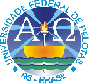 UNIVERSIDADE FEDERAL DE PELOTASCENTRO DE LETRAS E COMUNICAÇÃOEDITAL 06/2014 - SELEÇÃO DE BOLSISTASMONITORIA1. EDITAL 05/2014 - CLCO Diretor do Centro de Letras e Comunicação da Universidade Federal de Pelotas torna público que realizará Concurso Seletivo para o preenchimento de vagas no Programa de Bolsas Acadêmicas, modalidade MONITORIA, de acordo com a Resolução nº 05, de 03 de abril de 2014, do COCEPE,conforme a identificação do Campo 2:                                                                                                                                        2. IDENTIFICAÇÃO Períodos de atividades: 01 de agosto a 31 de dezembro de 2014.Ano letivo: 2014.Número de vagas: uma (01)Tipo de Bolsa  – bolsa Permanência (R$ 400,00 por mês)Período e horário das inscrições: 01/07/2014 a 10/07/2014, das 14h às 21h30min.Local das inscrições: Secretaria dos Colegiados dos cursos de graduação do Centro de Letras e Comunicação, Rua Gomes Carneiro, nº 1, sala 107.Requisitos para a inscriçãoAlunos que: I – não estejam cursando a primeira ou a última etapa (semestre ou ano) do curso; II – comprovem aprovação ou liberação na(s) atividade(s) de ensino objeto da Bolsa de Monitoria ou equivalente(s), a critério da unidade acadêmica; III – possuam disponibilidade de 20 (vinte) horas semanais para se dedicar às atividades ligadas à bolsa; IV – não estejam vinculados a outro tipo de bolsa concedida pela UFPEL ou por qualquer entidade de fomento ao ensino, à pesquisa e à extensão, excetuados os auxílios vinculados à Pró-Reitoria de Assuntos Estudantis (PRAE); V – quando concorrente na modalidade Monitoria - Bolsa Permanência, comprovem a assistência por algum dos seguintes programas geridos pela Pró-Reitoria de Assuntos Estudantis (PRAE): moradia estudantil, auxílio moradia, auxílio alimentação, auxílio transporte, auxílio instrumental odontológico e auxílio pré-escolar.Documentos para inscrição: entrega de 1) comprovação de que é beneficiário de programas da PRAE (moradia, alimentação, transporte, etc.); 2) histórico escolar atualizado; 3) formulário de inscrição discente – disponível em: http://wp.ufpel.edu.br/prg/bolsas/bolsas-de-monitorias/ Data e horário da seleção: 11/07/2014, das 9h30min às 12h.Local da seleção: Sala 101 do Campus Anglo, Rua Gomes Carneiro, nº 1.Divulgação dos resultados: 14 de julho de 2014.Vagas e requisitos específicos 1. Espanhol – 1 vaga – BOLSA PERMANÊNCIAPré-requisitos: 1) ter obtido aprovação na disciplina de Língua Espanhola V;  2) ser beneficiário de algum dos seguintes programas de assistência geridos pela Pró-Reitoria de Assuntos Estudantis (PRAE): moradia estudantil, auxílio moradia, auxílio alimentação, auxílio transporte, auxílio instrumental odontológico e auxílio pré-escolar.Critérios de SeleçãoSerá considerado a média entre 1) a nota da prova (10 pontos) e 2) a média do histórico acadêmico (10 pontos).Candidatos com nota final inferior a cinco (5,0) não serão classificados.DesempateEm caso de haver candidatos para a mesma vaga com a mesma nota, serão adotados o seguintes critérios de desempate, nesta ordem: 1º) maior nota na prova; 2º) maior média no histórico escolar; 3º) maior(es) nota(s) na(s) disciplinas pré-requisito(s) para a seleção da área específica; 4º) estudante com a data de nascimento mais antiga.Comissão de seleçãoMárcia DreschDaniele GallindoMichele NegriniJosé Carlos Volcato3. DATA E ASSINATURAPelotas, 30 de junho de 2014.Luís Isaías Centeno do AmaralDiretor do Centro de Letras e Comunicação